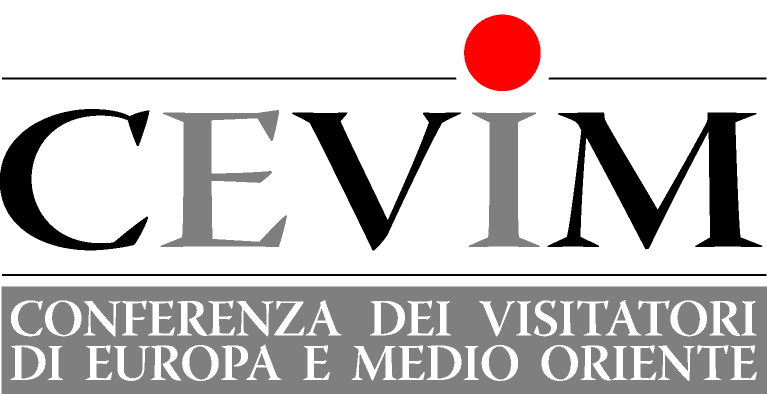 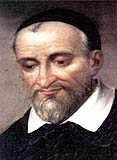 Conférence des Visiteurs d’Europe et du Moyen OrientRencontre de la CEVIM sur la transmission de la foiCollegio Alberoni, Piacenza –Janvier 2013                                                   PROGRAMMEMercredi 16 janvier: arrivées Jeudi 17 janvier:9		Bienvenue et présentation de la rencontre9,30	Conférence sur la mission en Europe (Mons. Gianni D’Ambrosio, Eveque de Piacenza-Bobbio)10,30		Pause11		Communication sur la formation du clergé (P. Juan Julián Diaz Catalán et P. Corpus Delgado Rubio)12,30		Repas du midi15		Visite de la biblioteque16		Conférence sur l’anthropologie chrétienne (P. Robert Petkovšek)17		Pause17,30		Proposition sur le dialogue interreligieux (P. Franz Kangler)18		Visite de la salle des tapisseries19		Eucharistie avec Vêpres 20		Repas du soir Vendredi 18 janvier:9		Conférence sur l’Eglise et la transmission de la foi (P. Pawel Holc)10		Pause10,30	Proposition sur le dialogue œcuménique et liturgique entre catholiques et orthodoxes (P. Przemysław Nowakowski)11		Eucharistie12,30		Repas du midi15		Visite des appartements du Cardinal Alberoni16		Communication sur la charité (P. Erminio Antonello et P. Bernard Massarini)17		Pause17,30		Communication sur les missions populaires (P. Nélio Pereira Pita et P. Charbel Khoury)18,30		Visite du musée de la science19,30		Vespres20		Repas du soir21		Concert dans la salle des tapisseries Samedi 19 janvier:8		Départ pour Milan9-12  		Visites de la ville12,30		Eucharistie dans la paroisse de la Médaille Miraculeuse13,30		Buffet et départs 